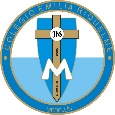 FECHA:		marzo 18 de 2020HORA	:		11 a.m.ASISTENTES:	Rectora Hna. Emilia Rosa Yepes Rodríguez			María Isabel Mazo ArangoSandra Cecilia Heredia Díaz			Thais Rivera			Contactadas a través del medio telefónico:			Liliana López			Franci Tapias			Mariana Paniagua			Geraldine CardonaOBJETIVO:	DETERMINAR LAS ACCIONES PEDAGÓGICAS VIRTUALES QUE SE IMPLEMENTARÁN EN PRO DEL PROCESO DE APRENDIZAJE DE LAS ESTUDIANTES Y EL AJUSTE DEL CALENDARIO ESCOLARDESARROLLO DE LA AGENDAORACIÓN: A cargo de la Hna. Emilia rosa Yepes Rodríguez, Rectora del colegio.CONTEXTUALIZACIÓN: Se procede a revisar las Circulares 020 y 021 de marzo de 2020, emitidas por el Ministerio de Educación y el Ministerio del Trabajo, copia de las cuales se deja anexa al acta.CALENDARIO ACADÉMICO Y RECESOS ESCOLARES. En atención a la normatividad vigente debemos precisar: 1. La ley 115 de 1994 o Ley General de Educación, prescribe en su Artículo 86º: “Flexibilidad del calendario académico: Los calendarios académicos tendrán la flexibilidad necesaria para adaptarse a las condiciones económicas regionales y a las tradiciones de las instituciones educativas. El calendario académico en la educación básica secundaria y media se organizará por periodos anuales de 40 semanas de duración mínima o semestrales de 20 semanas mínimo La educación básica (primaria y secundaria) y media comprende un mínimo de horas efectivas de clase al año, según el reglamento que expida el Ministerio de Educación Nacional…” 2. El Decreto 1075 Único Reglamentario del Sector Educativo establece en su artículo 2.4.3.4.1 sobre el tema de Calendario Académico: “Atendiendo las condiciones económicas regionales, las tradiciones de las instituciones educativas y de acuerdo con los criterios establecidos en el presente Título, las entidades territoriales certificadas expedirán cada año y por una sola vez, el calendario académico para todos los establecimientos educativos estatales de su jurisdicción, que determine las fechas precisas de iniciación y finalización de las siguientes actividades: 1. Para docentes y directivos docentes: a) Cuarenta (40) semanas de trabajo académico con estudiantes, distribuido en dos períodos semestrales; b) Cinco (5) semanas de actividades de desarrollo institucional; y c) Siete (7) semanas de vacaciones. 2. Para estudiantes: a) Cuarenta (40) semanas de trabajo académico, distribuido en dos períodos semestrales; b) Doce (12) semanas de receso estudiantil. Parágrafo. El calendario académico de los establecimientos educativos estatales del año lectivo siguiente, será fijado antes del 1° de noviembre de cada año para el calendario A y antes del 1° de julio para el calendario B. 3. El mismo Decreto 1075 de 2015 establece en su artículo 2.4.3.4.2, reglamenta la MODIFICACIÓN DEL CALENDARIO ACADÉMICO o de la jornada escolar que el mismo regula y es como se indica en su texto la de los establecimientos educativos Estatales de la siguiente forma: “La competencia para modificar el calendario académico es del Gobierno Nacional, los ajustes del calendario deberán ser solicitados previamente por la autoridad competente de la respectiva entidad certificada mediante petición debidamente motivada, salvo cuando sobrevengan hechos que alteren el orden público, en cuyo caso la autoridad competente de la entidad territorial certificada podrá realizar los ajustes del calendario académico que sean necesarios. Las autoridades territoriales, los consejos directivos, los rectores o directores de los establecimientos educativos no son competentes para autorizar variaciones en la distribución de los días fijados para el cumplimiento del calendario académico y la jornada escolar, ni para autorizar la reposición de clases por días no trabajados por cese de actividades académicas” 4. El Decreto Nacional 1373 del 24 de abril de 2007, ordenó incorporar al calendario académico, cinco (5) días de receso estudiantil, en la semana inmediatamente anterior al día feriado en que se conmemora el descubrimiento de América; por lo cual los establecimientos educativos privados de calendario A, legalmente autorizados para impartir educación formal en cualquiera de sus ciclos y niveles, deberán adoptar las medidas administrativas necesarias que le permita desarrollar los parámetros establecidos en la Resolución expedida para el calendario de los establecimientos educativos oficiales, sin que les obligue adaptarse a la misma, pero dando estricto cumplimiento a las cuarenta semanas lectivas mínimas de actividades académicas con los estudiantes De acuerdo con lo anterior, la Rectora del establecimiento educativo de carácter privado, es a quien compete establecer lo pertinente a las fechas correspondientes al calendario académico, en cumplimiento de su función de aplicar las disposiciones que se expiden por parte del Estado, atinentes a la prestación del servicio público educativo, conferida por el Artículo 25 literal j del Decreto reglamentario 1860 de agosto 3 de 1994 compilado en el artículo 2.3.3.1.5.8 del Decreto 1075 de 2015. 5. De esta forma lo direccionó el Ministerio de Educación, a través de la Directiva Ministerial Nro. 15 de agosto 21 de 2009, cuyo asunto es: “CALENDARIO ACADÉMICO Y RECESOS ESTUDIANTILES EN ESTABLECIMIENTOS EDUCATIVOS DE CARÁCTER NO OFICIAL”, directriz que no ha sufrido modificación posterior alguna y constituye un Acto Administrativo amparado de la presunción de legalidad en aras de la Seguridad Jurídica que deben tener los administrados y destinatarios a saber: “Con el fin de atender las inquietudes relacionadas con el cumplimiento de las normas sobre calendario escolar por los establecimientos educativos privadas, el Ministerio de Educación Nacional precisa: Para los establecimientos educativos de carácter no oficial actualmente solo está establecido como receso estudiantil obligatorio el determinado en el artículo 1º del Decreto 1373 de 2007: 5 días en la semana inmediatamente anterior al día feriado en que se conmemora el descubrimiento de América. Las demás fechas de receso de los mencionados establecimientos deben ser definidas por éstos en ejercicio responsable de su autonomía. Al tratar el tema relacionado con la organización para la prestación del servicio educativo, La Ley 115 de 1994 establece en su artículo 86 que el calendario académico se organizará por períodos anuales de 40 semanas o semestrales de 20 semanas de duración mínima. De conformidad con la reglamentación expedida para los establecimientos educativos de carácter oficial, el requisito se cumple con jornadas diarias de 6 horas, equivalentes a 30 horas efectivas de actividad académica semanal para la educación básica y media. Los establecimientos educativos privados, organizarán calendarios académicos que dan cumplimiento a las horas efectivas anuales fijadas en la Resolución 1730 de 2004 expedida por este Ministerio: 800 en preescolar, 1000 en básica primaria y 1.200 en básica secundaria y media. Si organizan horarios con más de 30 horas efectivas semanales, cada 30 horas adicionales acumuladas se contarán como una semana lectiva adicional. Se entiende por hora efectiva el lapso de 60 minutos destinado a la actividad académica con los estudiantes, excluido en todo caso el tiempo destinado a almuerzo o recreos escolares.” Tengamos en cuenta que los periodos de clase, son las unidades de tiempo en que se divide la jornada escolar para realizar las actividades pedagógicas propias del desarrollo de las áreas obligatorias y fundamentales y de las asignaturas optativas contempladas con el plan de estudios. Los periodos de clase también son definidos por el rector o director del establecimiento educativo al comienzo de cada año lectivo y pueden tener duraciones diferentes de acuerdo con el plan de estudios, siempre y cuando el total semanal y anual, contabilizado en horas efectivas, sea igual a la intensidad mínima definida en el artículo 2 del Decreto 1850 de 2002 (compilado en el decreto 1075 de 2015). 6. Resulta oportuno recordar que, para efectos del control que ejercen las Secretarías de Educación de los municipios certificados sobre los establecimientos educativos del sector privado, debe presentarse el calendario académico institucional al Director de Núcleo de Desarrollo Educativo, para que se verifique el cumplimiento de la prestación del servicio; ante una variación actual de calendario académico para adecuar la prestación del servicio educativo atendiendo a la emergencia nacional, deberá constar tal decisión en Resolución Rectoral que debe ser enviada a la Secretaria de Educación correspondiente, no para que sea aprobada o sometida a una particular reglamentación diferente a las normas de superior jerarquía o mutando su contenido para adecuarlas a las resoluciones de cada Secretaria Certificada; sino, para que la Secretaría de Educación, pueda verificar la efectiva prestación del servicio en su función de Inspección Vigilancia y Control. Además, no sobra recordar que existe el sagrado deber de las autoridades, de interpretar la normativa administrativa (Acto Administrativo) en la forma que satisfaga la finalidad pública, esto es Interpretar las normas administrativas de forma que mejor atienda el fin público al cual se dirigen, preservando razonablemente los derechos de los administrados, y para el particular de los establecimientos educativos de carácter privado, donde cualquier variación al calendario escolar que implique recesos escolares no previstos y posteriores adiciones, impacta directamente su presupuesto; el cual se solventa con el cobro de las matrículas y pensiones autorizadas desde el año 2019 y que en consecuencia significaría una pérdida económica que la institución no está en obligación de soportar. 3. REVISIÓN DEL ACTA DEL CONSEJO ACADÉMICO. Se procede a revisar el acta del Consejo Académico N° 08 a la luz de la normativa expuesta, evidenciando que se ajusta a las normativas enunciadas y que con las determinaciones se estará protegiendo a cabalidad el derecho a la educación de nuestras estudiantes y facilitando a los padres de familia su labor de acompañamiento, sin exceder en todo caso las atribuciones institucionales respecto a las jornadas escolares y a los horarios de trabajo escolar.4. DECISIÓN. 1. Las directivas del Colegio Emilia Riquelme se acogen a las disposiciones de las Circulares 020 y 021 de 2020 emitidas por el Ministerio de Educación Nacional y el Ministerio de Trabajo, relacionadas con el aislamiento preventivo y por tanto a partir del día 17 de marzo, los docentes estarán realizando “trabajo en casa”. Con esta acción el colegio quiere contribuir al cuidado de todos y cada uno de nuestros trabajadores y desde allí acompañar el trabajo de las estudiantes y además realizar trabajos de desarrollo institucional. Este trabajo será desde el 16 de marzo al 27 de marzo de 2020.2. Las vacaciones de las estudiantes serán adelantadas entre el 30 de marzo hasta el 17 de abril, regresando al colegio el 20 de abril, si las circunstancias lo permiten.3. En estas mismas fechas se otorgarán las vacaciones de manera anticipada a nuestros docentes, quienes regresarán a sus actividades el día 20 de abril. La entrega de boletines académicos del primer período académico se programa para el 22 de abril del año en curso de manera virtual.5. El personal directivo y administrativo estará realizando su “trabajo en casa” desde el 17 de marzo hasta el 27 de marzo, el periodo vacacional les será anticipado entre el 30 de marzo y el 17 de abril.6. Las actividades programadas y el resto del calendario académico se ajustarán conforme al avance y disposiciones gubernamentales relacionadas con la situación sanitaria del país, pero siempre atendiendo las disposiciones contempladas en la Directiva Ministerial No. 15 del 2009 que establece que los colegios privados tienen autonomía sobre el calendario escolar, siempre y cuando cumplan con la intensidad horaria anual establecida en la Resolución 1730 del 2004. 7. Las directivas del Colegio Emilia Riquelme, de carácter privado, acogimos las orientaciones del Ministerio de Educación, por lo tanto, continuamos prestando el servicio educativo de manera virtual, y nuestro personal docente y administrativo continúa adelantando su labor desde sus residencias, por lo tanto, no estamos en la obligación de efectuar ninguna variación al contrato; por ende, tampoco se suspende la obligación de los progenitores de continuar cancelando de manera puntual las pensiones de acuerdo as tarifas establecidas en el mismo contrato.8. De continuar la declaratoria de emergencia sanitaria y la medida del aislamiento social preventivo obligatorio, después del 20 de abril, día en que las estudiantes regresan del periodo de vacaciones avanzaremos en el proceso de aprendizaje de las estudiantes haciendo uso asertivo de todos los recursos digitales de los que se disponen para facilitar el aprendizaje de las estudiantes, como lo es la página web del colegio www.colegioemiliariquelme.com y de los correos institucionales de los docentes y estudiantes. Además, privilegiar en la medida de lo posible, el uso de los recursos educativos que coloca a disposición de los docentes el Ministerio de Educación Nacional.9. La Rectora en calidad de presidente del Consejo Directivo, expedirá y remitirá copia de la Resolución Rectoral a la Secretaría de Educación de Medellín. Siendo la 1:30 p.m. se da por finalizada la reunión. 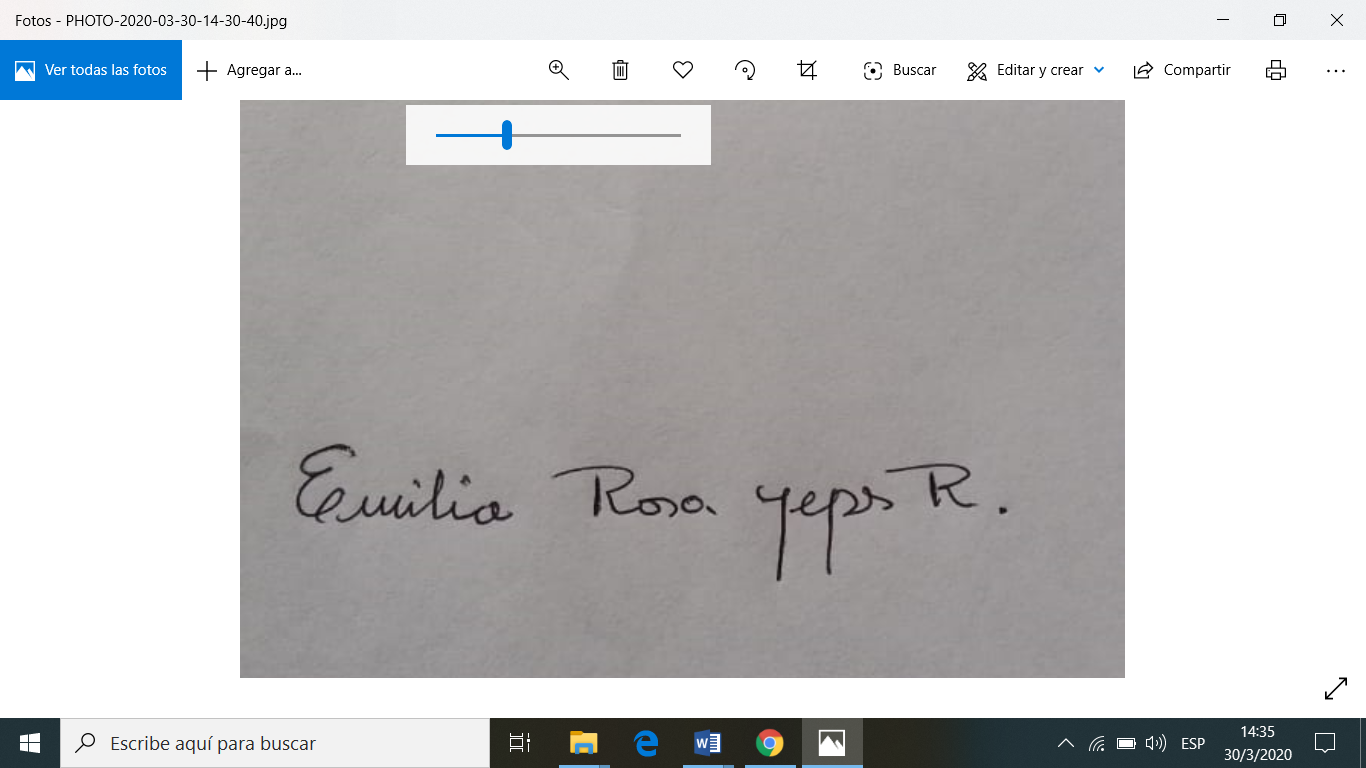 HERMANA EMILIA ROSA YÉPES R.	Rectora						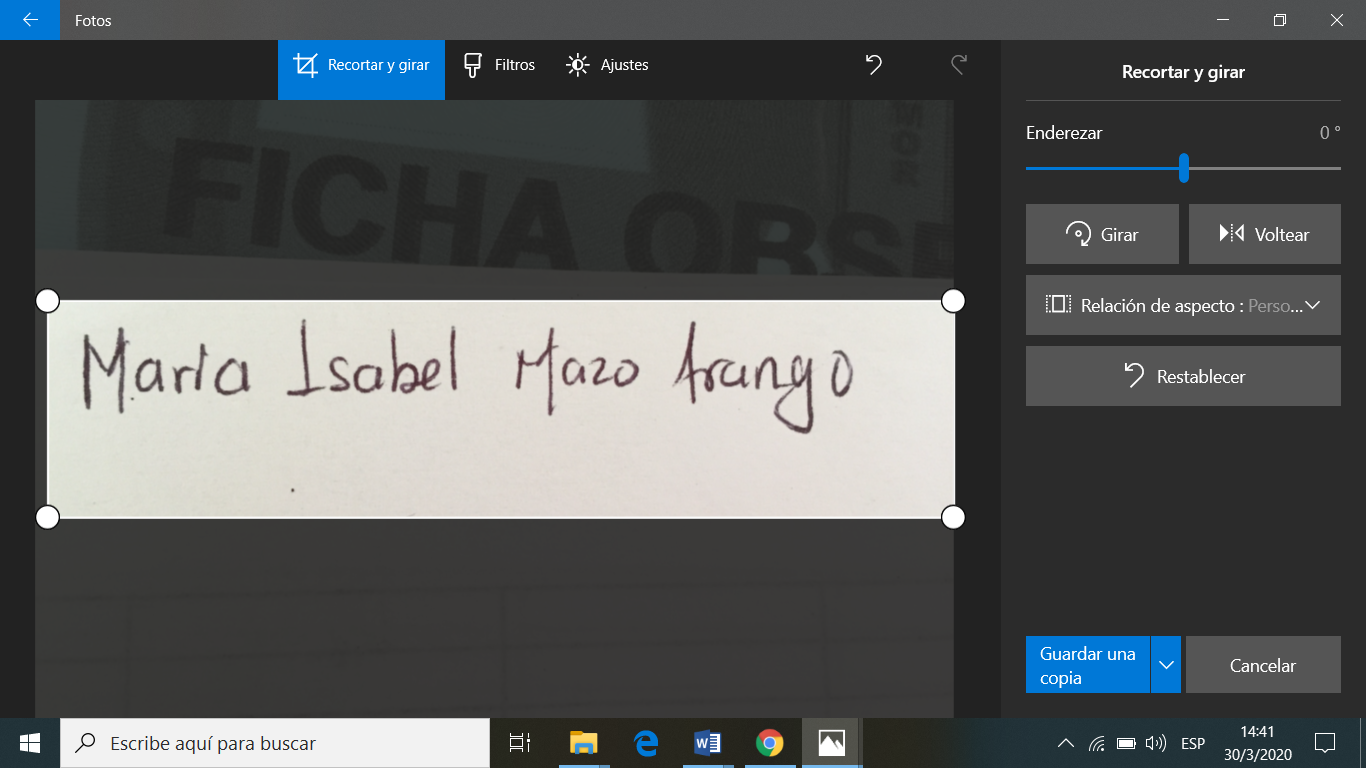 Secretaria Responsable del acta